Уважаемые родители (законные представители) воспитанников!  Обращаем внимание, в связи с санитарно-эпидемиологической ситуацией в условиях возникновения и распространения коронавирусной инфекции (COVID-19), новогодние утренники проводятся без присутствия родителей.Благодарим за понимание!Приложение к приказу «Об организации и проведении новогодних утренников» от 08.12.2020 г. № 26          График проведения новогодних утренников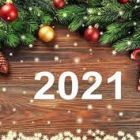 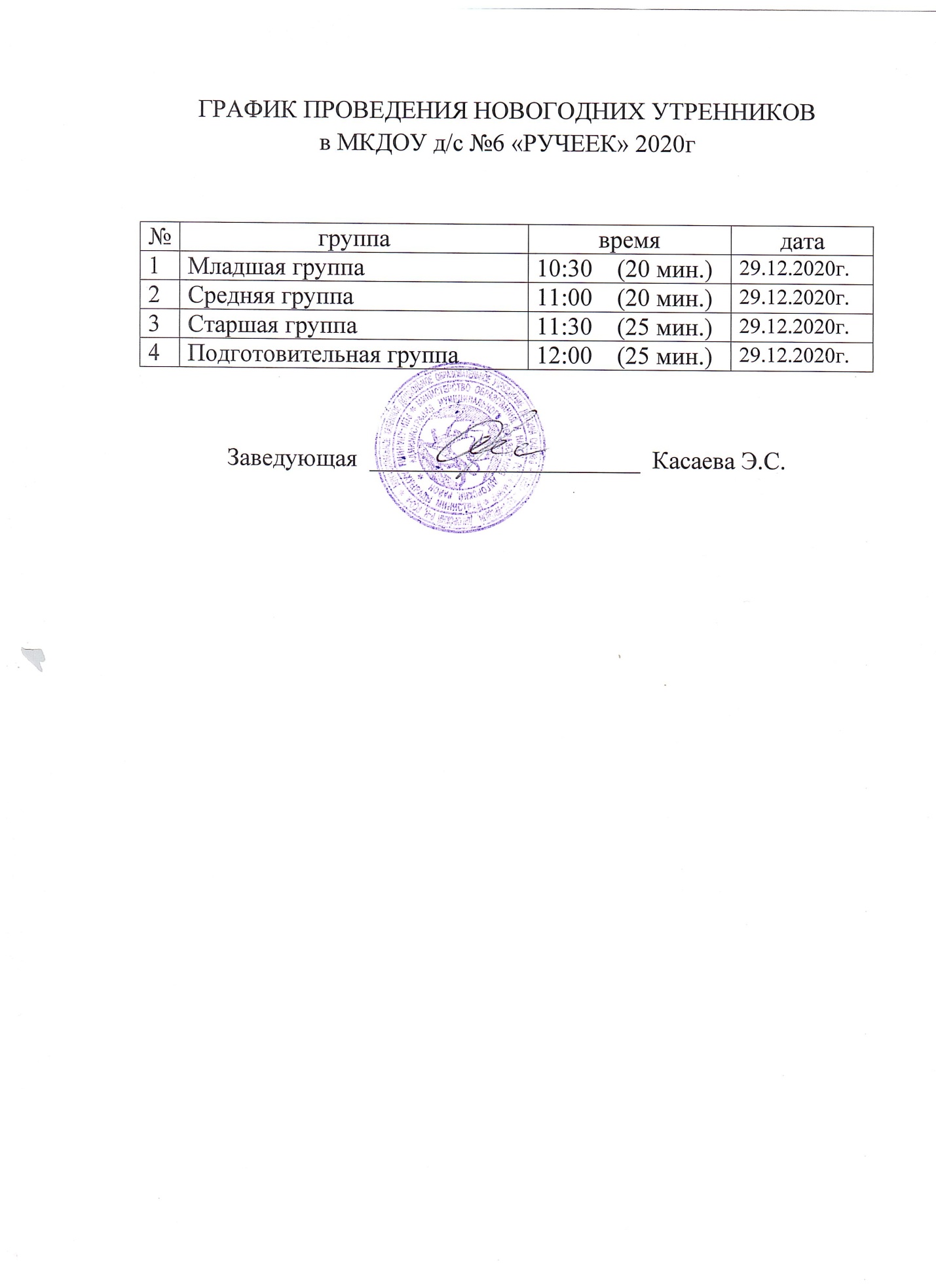 